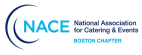 Clyde McCarthy Spirit of NACE  The Clyde McCarthy Spirit of NACE Award recognizes a NACE Boston member whose commitment and  compassion towards humanitarianism makes a profound and recognizable impact. This individual  represents the "Spirit of NACE". This award is named in memory of NACE Boston member Clyde McCarthy, a founding member of the New England Chapter of NACE who served as Chapter President  from 1987 to 1989, Chapter Secretary from 1992 to 1993 and Chapter Treasurer from 1993 to 1995.  Clyde was named an honorary citizen by the Massachusetts House of Representatives in 1989 for his outstanding service and contributions to the catering industry. In 1996 he received an Honorable  Lifetime NACE Membership. Clyde was the quintessential NACE member, dedicated to his chapter and  the national organization through leadership.  Section 1: Nominee's Contribution to NACE Boston and the catering and events industry - 70 points  max  • How long has nominee been a member of NACE?  o 1-4 years – ineligible  o 5-8 years – 2 pts  o 8-12 years – 3 pts  o 12+ years – 5 pts  • Evidence of the nominee's involvement, volunteerism, and humanitarianism - 20 points; maximum  1,000 words  • Describe volunteerism and humanitarianism in nominee's community (industry and/or  personal contributions) - 10 points  • Describe demonstrated mentoring and passion for the catering and events profession (speaking at  non-NACE conferences, teaching classes, articles written, etc.) - 10 points  • Upload list of local NACE chapter and NACE national boards and committees, including position and  year.  o Local Board committee chairs held, 1 point per year; maximum 10 points  o Local Elected Offices held, 1 point per year; maximum 5 points  o National Committee or Sub-Committee member: 1 point per position, per year; maximum 5  points  o National Board Member or Elected CLC Term: 1 point per year, maximum 5 points  1Note: CLC Chair gets credit for only one of the two, since service to the board is the function of  that position.  • Describe the candidate's impact on NACE  • Chapter Impact: A statement describing what way(s) the nominee has had significant impact on  chapter success, in ways unrelated to holding office or committee positions. 5 points; maximum 1,000  words  • National Impact: A statement describing what way(s) the nominee has had significant impact on  chapter success and/or NACE national success, in ways unrelated to holding national office or committee  positions. 5 points, maximum 1,000 words  • Upload list of speaking engagements at leadership conferences and/or NACE national conferences. 1  point per instance, maximum 5 points  • Provide a testimonial from the nominee describing how NACE has personally and professionally  impacted their life. 10 points; maximum 2,000 words  Section 2: Supporting Material - Total 30 points  • List major local or national honors or awards received by year (business, industry, or community  service, accepted). 10 points maximum, 2 points per instance  • Upload incidences of public press coverage including NACE newsletters, etc. 10 points maximum, 1  point per item  • Upload information supporting the nominee's activities. Include items such as letters of  recommendation from industry professionals, letters of recommendation from leaders from beneficiary or related parties, and photos 10 points maximum, 2 points per item  Should you or this person win this award, please provide us with comments you would like to share  with the audience about yourself or this person.  Please provide us with what information should be listed on the award plate.  Photo of the nominee (in a .jpeg format)  All applications for the Boston Chapter Awards are due on November 15, 2022  Please send to: Michelle@twistsixevents.com  2